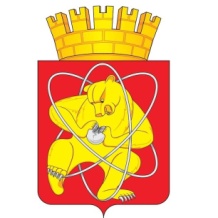 Муниципальное образование «Закрытое административно – территориальное образование  Железногорск Красноярского края»АДМИНИСТРАЦИЯ ЗАТО г. ЖЕЛЕЗНОГОРСКПОСТАНОВЛЕНИЕ     14.12. 2017                                                                                                                                          500 И г. ЖелезногорскОб  исключении  объектов  из  Реестра бесхозяйного имуществаРуководствуясь Гражданским кодексом Российской Федерации, Федеральным законом от 06.10.2003 № 131-ФЗ «Об общих принципах организации местного самоуправления в Российской Федерации», Уставом ЗАТО Железногорск, решением Совета депутатов ЗАТО г. Железногорск от 27.05.2010 № 4-12Р «Об утверждении Порядка принятия в муниципальную собственность бесхозяйного имущества, находящегося на территории ЗАТО Железногорск»,   на основании решения Железногорского городского суда от 17.10.2017  по делу № 2-1572/2017, ПОСТАНОВЛЯЮ:Исключить из Реестра бесхозяйного имущества с момента вступления в законную силу решения суда объекты недвижимого имущества, указанные в Приложении к настоящему постановлению.2.  Комитету по управлению муниципальным имуществом Администрации ЗАТО г. Железногорск (Н.В. Дедова) организовать работу по приему в Муниципальную казну ЗАТО Железногорск имущества, указанного пункте 1 настоящего постановления.3. Управлению делами Администрации ЗАТО г. Железногорск                     (Е.В. Андросова) довести настоящее постановление до сведения населения через газету «Город и горожане».4. Отделу общественных связей Администрации ЗАТО г. Железногорск    (И.С. Пикалова) разместить настоящее постановление на официальном сайте муниципального образования «Закрытое административно-территориальное образование Железногорск Красноярского края» в информационно-телекоммуникационной сети «Интернет».5. Контроль над исполнением настоящего постановления возложить на первого заместителя Главы администрации ЗАТО г. Железногорск                      С.Д. Проскурнина.6. Настоящее постановление вступает в силу с момента его подписания.Глава администрацииЗАТО г. Железногорск				                                       С.Е. Пешков                             Приложение                                                                   к  постановлению Администрации                                              ЗАТО г. Железногорск                                                от 14.12.2017   № 500 ИПеречень объектов недвижимого имущества.№ п/пНаименование объектаМестонахождение1.Сооружение – водопроводная сетьРоссийская Федерация, Красноярский край, ЗАТО Железногорск, г. Железногорск, от ВК-5, ВК-10 до нежилого здания по ул. Северная, зд. 92.Сооружение – водопроводная сетьРоссийская Федерация, Красноярский край, ЗАТО Железногорск, г. Железногорск, от ВК-5А до нежилого здания по ул. Комсомольская, зд. 93.Сооружение – водопроводная сетьРоссийская Федерация, Красноярский край, ЗАТО Железногорск, г. Железногорск, от ВК-30А до нежилого здания по ул. Комсомольская, зд. 48А4.Сооружение – водопроводная сетьРоссийская Федерация, Красноярский край, ЗАТО Железногорск, г. Железногорск, от ВК-20 до нежилого здания по ул. Горького, зд. 365.Сооружение –  сеть хозяйственно-фекальной канализацииРоссийская Федерация, Красноярский край, ЗАТО Железногорск, г. Железногорск, от КК-15 до КК-15А, КК-16Б до КК-16А  в районе нежилого здания по ул. Комсомольская, зд. 9.6.Сооружение –  сеть хозяйственно-фекальной канализацииРоссийская Федерация, Красноярский край, ЗАТО Железногорск, г. Железногорск, от КК-14 до КК-48 в районе нежилого здания по ул. Комсомольская, зд. 48А.